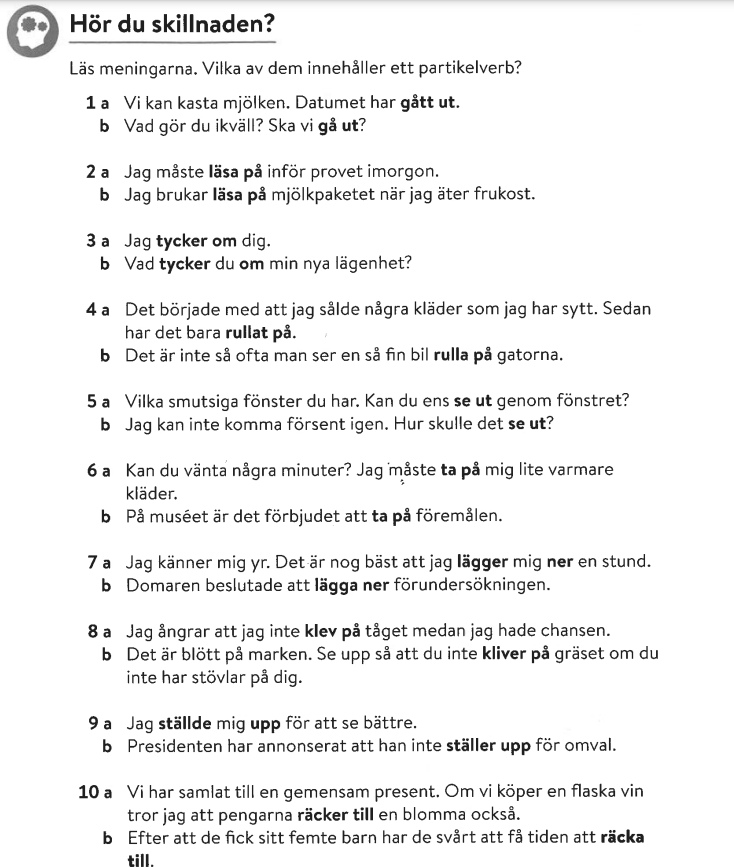 P - partikelverb. De övriga som inte är markerade är helt enkelt ett verb + preposition